Publicado en Madrid el 28/06/2016 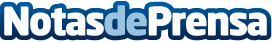 Detectores de Billetes Falsos, actualizados a los nuevos billetes de 50€Los equipos de Hilton Europe ya están actualizados a todos los billetes de la Serie EuropaDatos de contacto:Hilton Europe910 912 105Nota de prensa publicada en: https://www.notasdeprensa.es/detectores-de-billetes-falsos-actualizados-a Categorias: Nacional Software Ciberseguridad http://www.notasdeprensa.es